LAS EVALUACIONES EXTERNAS CON LA LOMCELas evaluaciones externas de fin de etapa constituyen una de las principales novedades de la LOMCE con respecto al marco anterior y una de las medidas llamadas a mejorar de manera más directa la calidad del sistema educativo. Veinte países de la OCDE realizan a sus alumnos y alumnas pruebas de esta naturaleza y las evidencias indican que su implantación tiene un impacto de al menos dieciséis puntos de mejora de acuerdo con los criterios de PISA.Estas pruebas tendrán un carácter formativo y de diagnóstico. Por un lado deben servir para garantizar que el alumnado alcance los niveles de aprendizaje adecuados para el normal desenvolvimiento de la vida personal y profesional conforme el título pretendido, y además deben permitir orientar a los alumnos y alumnas en sus decisiones escolares de acuerdo con los conocimientos y competencias que realmente posean. Por otro lado, estas pruebas normalizan los estándares de titulación en toda España, indicando de forma clara al conjunto de la comunidad educativa cuáles son los niveles de exigencia requeridos e introduciendo elementos de certeza, objetividad y comparabilidad de resultados. Además, proporcionan a los padres y madres, a los centros y a las Administraciones educativas una valiosa información de cara a futuras decisiones. El objetivo de esta evaluación es la mejora del aprendizaje del alumnado, de las medidas de gestión de los centros y de las políticas de las Administraciones.La transparencia de los datos debe realizarse persiguiendo informar sobre el valor añadido de los centros en relación con las circunstancias socioeconómicas de su entorno y, de manera especial, sobre la evolución de éstos.Las pruebas serán homologables a las que se realizan en el ámbito internacional y, en especial, a las de la OCDE y se centran en el nivel de adquisición de las competencias. Siguiendo las pautas internacionales, deberán ser cuidadosas en cualquier caso para poder medir los resultados del proceso de aprendizaje sin mermar la deseada autonomía de los centros, y deberán excluir la posibilidad de cualquier tipo de adiestramiento para su superación.Las Administraciones educativas publicarán los resultados obtenidos por los centros docentes, considerados en relación con los factores socioeconómicos y socioculturales del contexto en que radiquen, de acuerdo con lo indicado en los artículos 140 y siguientes de esta Ley Orgánica y en los términos que el Gobierno establezca reglamentariamente.Las Administraciones educativas podrán establecer planes específicos de mejora en aquellos centros públicos que no alcancen los niveles adecuados.Las evaluaciones propuestas no agotan las posibilidades de evaluación dentro del sistema, si bien corresponderá a las Administraciones educativas la decisión sobre la realización de otras evaluaciones.El éxito de la propuesta de evaluaciones consistirá en conseguir que ningún alumno o alumna encuentre ante ellas una barrera infranqueable. Cada prueba debe ofrecer opciones y pasarelas, de manera que nadie que quiera seguir aprendiendo pueda quedar, bajo ningún concepto, fuera del sistema.Para saber más: LOMCE paso a paso: Evaluaciones de fin de etapa. 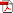 